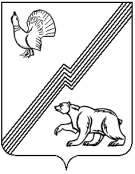 АДМИНИСТРАЦИЯ ГОРОДА ЮГОРСКАХанты-Мансийского автономного округа – Югры ПОСТАНОВЛЕНИЕот  21 февраля 2013  										№ 457 Об утверждении Положенияо представлении лицом, поступающим на работу на должность руководителя  муниципального учреждения, а такжеруководителем муниципального учреждениясведений о своих доходах, об имуществе и обязательствах имущественного характера ио доходах, об имуществе и обязательствах имущественного характера своих супруга (супруги) и несовершеннолетних детей(с изменениями от 04.03.2015 №1530, от 30.05.2016 № 1169, от 04.05.2017 № 993)В соответствии со статьей 275 Трудового кодекса Российской Федерации, Федеральным законом от 06.10.2003 № 131-ФЗ «Об общих принципах организации местного самоуправления в Российской Федерации», Федеральным законом от 25.12.2008 № 273- ФЗ «О противодействии коррупции», Уставом города Югорска:  1. Утвердить Положение о представлении лицом, поступающим на работу на должность руководителя муниципального учреждения, а также руководителем муниципального учреждения сведений о своих доходах, об имуществе и обязательствах имущественного характера и о доходах, об имуществе и обязательствах имущественного характера своих супруга (супруги) и несовершеннолетних детей (далее - Положение) (приложение). (пункт 1 в редакции от 30.05.2016 № 1169)2. Руководителям органов и структурных подразделений администрации города Югорска, уполномоченным заключать трудовые договоры с руководителями муниципальных учреждений города Югорска, в том числе осуществляющим отдельные полномочия работодателя внести изменения в трудовые договоры руководителей, о представлении ими                на добровольной основе сведений о своих доходах, об имуществе и обязательствах имущественного характера и о доходах, об имуществе и обязательствах имущественного характера своих супруга (супруги) и несовершеннолетних детей в соответствии с Положением, утвержденным настоящим постановлением.(пункт 2 в редакции от 30.05.2016 № 1169)3. пункт 3 исключен (в редакции от 30.05.2016 № 1169)4. Определить, что представление сведений лицами, указанными в Положении, утвержденном настоящим постановлением, осуществляется ежегодно не позднее 30 апреля года, следующего за отчетным, начиная с доходов за 2012 год. 5. Опубликовать настоящее постановление в газете «Югорский вестник» и разместить    на сайте администрации города Югорска.6. Настоящее постановление вступает в силу после его официального опубликования                в газете «Югорский вестник».7. Контроль за исполнением настоящего постановления возложить на первого заместителя главы города Югорска - директора департамента муниципальной собственности и градостроительства С.Д. Голина.(пункт 7 в редакции от 30.05.2016 № 1169)Глава администрации города Югорска                                                                                                                  М.И. БодакПриложениек постановлениюадминистрации города Югорскаот  21 февраля 2013  №  457 (приложение к постановлению в редакции постановления от30.05.2016 № 1169)Положениео представлении лицом, поступающим на работу на должность руководителя муниципального учреждения, а также руководителем муниципального учреждения сведений о своих доходах, об имуществе и обязательствах имущественного характера и о доходах, об имуществе и обязательствах имущественного характера своих супруга (супруги) и несовершеннолетних детей 1. В соответствии с настоящим Положением сведения о доходах, об имуществе и обязательствах имущественного характера, а также сведения о доходах, об имуществе и обязательствах имущественного характера своих супруга (супруги) и несовершеннолетних детей (далее – сведения о доходах, об имуществе и обязательствах имущественного характера) представляются лицами, поступающими на работу на должность руководителя муниципального учреждения, руководителями муниципальных учреждений города Югорска.2. Лицо, поступающее на работу на должность руководителя муниципального учреждения, при поступлении на работу представляет сведения о своих доходах, полученных от всех источников (включая доходы по прежнему месту работы или месту замещения выборной должности, пенсии, пособия и иные выплаты) за календарный год, предшествующий году подачи документов для поступления на работу на должность руководителя муниципального учреждения, сведения об имуществе, принадлежащем ему на праве собственности, и о своих обязательствах имущественного характера по состоянию на первое число месяца, предшествующего месяцу подачи документов для поступления на работу на должность руководителя муниципального учреждения, а также сведения о доходах своих супруга (супруги) и несовершеннолетних детей, полученных от всех источников (включая заработную плату, пенсии, пособия и иные выплаты) за календарный год, предшествующий году подачи лицом документов для поступления на работу на должность руководителя муниципального учреждения, а также сведения об имуществе, принадлежащем им на праве собственности, и об их обязательствах имущественного характера по состоянию на первое число месяца, предшествующего месяцу подачи документов для поступления на работу на должность руководителя муниципального учреждения, по утвержденной Указом Президента Российской Федерации от 23.06.2014 № 460 «Об утверждении формы справки о доходах, расходах, об имуществе и обязательствах имущественного характера и внесении изменений в некоторые акты Президента Российской Федерации» форме справки.3. Руководитель муниципального учреждения ежегодно, не позднее 30 апреля года, следующего за отчетным, представляет сведения о своих доходах, полученных за отчетный период (с 01 января по 31 декабря) от всех источников (включая заработную плату, пенсии, пособия и иные выплаты), сведения об имуществе, принадлежащем ему на праве собственности, и о своих обязательствах имущественного характера по состоянию на конец отчетного периода, а также сведения о доходах своих супруга (супруги) и несовершеннолетних детей, полученных за отчетный период (с 01 января по 31 декабря) от всех источников (включая заработную плату, пенсии, пособия и иные выплаты), сведения об имуществе, принадлежащем им на праве собственности, и об их обязательствах имущественного характера по состоянию на конец отчетного периода по утвержденной Указом Президента Российской Федерации от 23.06.2014 № 460 «Об утверждении формы справки о доходах, расходах, об имуществе и обязательствах имущественного характера и внесении изменений в некоторые акты Президента Российской Федерации» форме справки.4. Сведения, предусмотренные пунктами 2 и 3 настоящего Положения, представляются в орган или структурное подразделение администрации города Югорска, руководитель которого, в соответствии с муниципальным правовым актом города Югорска, наделен отдельными полномочиями работодателя в отношении руководителя соответствующего муниципального учреждения.(пункт 4 в редакции постановления от 04.05.25017 № 993)5. В случае если руководитель муниципального учреждения обнаружил, что представленных им сведениях о доходах, об имуществе и обязательствах имущественного характера не отражены или не полностью отражены какие-либо сведения, либо имеются ошибки, он вправе представить уточненные сведения в течение одного месяца после окончания срока, указанного в пункте 3 настоящего Положения.6. В случае если лицо, поступающее на работу на должность руководителя муниципального учреждения, обнаружило, что в представленных им сведениях о доходах, об имуществе и обязательствах имущественного характера не отражены или не полностью отражены какие-либо сведения либо имеются ошибки, оно вправе представить уточненные сведения в течение одного месяца со дня представления сведений в соответствии с пунктом 2 настоящего Положения.7. Сведения о доходах, об имуществе и обязательствах имущественного характера, представленные в соответствии с настоящим Положением лицом, поступающим на работу на должность руководителя муниципального учреждения, а также руководителем муниципального учреждения, являются сведениями конфиденциального характера, если федеральным законом они не отнесены к сведениям, составляющим государственную тайну.8. Сведения о доходах, об имуществе и обязательствах имущественного характера, представленные руководителем муниципального учреждения, размещаются на официальном сайте администрации города Югорска и предоставляются для опубликования в средствах массовой информации в порядке, определенном постановлением администрации города Югорска, с соблюдением установленных законодательством Российской Федерации требований о защите персональных данных.9. Проверка достоверности и полноты сведений, представляемых лицом, поступающим на работу на должность руководителя муниципального учреждения, и руководителями муниципальных учреждений города Югорска осуществляется в порядке, определенном постановлением администрации города Югорска. 